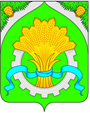 ДУМАШАТРОВСКОГО МУНИЦИПАЛЬНОГО ОКРУГАКУРГАНСКОЙ ОБЛАСТИРЕШЕНИЕот __27 сентября 2022 г.__ № __298___                                                 с.ШатровоО готовности объектов социальной сферы и жилищно-коммунального хозяйства к отопительному сезону 2022-2023 годов Шатровского муниципального округа Курганской областиВ соответствии с Федеральным законом от 27.07.2010г. № 190-ФЗ «О теплоснабжении», приказом Министерства энергетики Российской Федерации от 12.03.2013г. № 103 «Об утверждении правил оценки готовности к отопительному сезону», Уставом Шатровского муниципального округа Курганской области, Дума Шатровского муниципального округа Курганской областиРЕШИЛА:1. Принять к сведению информацию о готовности объектов социальной сферы и жилищно-коммунального хозяйства к отопительному сезону 2022-2023 годов Шатровского муниципального округа Курганской области.2. Обнародовать настоящее решение в соответствии со ст. 44 Устава Шатровского муниципального округа Курганской области.Председатель Думы                                                     Шатровского муниципального округа                                                                        П.Н.КлименкоГлава Шатровского муниципального округаКурганской области                                                                                                      Л.А. РассохинПОЯСНИТЕЛЬНАЯ ЗАПИСКАк проекту решения Думы Шатровского муниципального округа «О готовности объектов социальной сферы и жилищно-коммунального хозяйства к отопительному сезону 2022-2023 годов Шатровского муниципального округа Курганской области»          На территории Шатровского муниципального округа жилищно-коммунальную услугу по теплоснабжению оказывают 4 организации (в том числе - 2 муниципальных, 2 частных).Организации обслуживают 20 котельных из них 19 муниципальных в том числе:           -  на газе -  14 котельных;           -  на твердом топливе - 6 котельных.          В целях обеспечения подготовки жилищно-коммунального хозяйства и социальной сферы района к работе в отопительный сезон 2022-2023 годов принято распоряжение Администрации Шатровского муниципального округа от 20 июня 2022 г № 308-р «О подготовке объектов жилищно-коммунального хозяйства и социальной сферы Шатровского муниципального округа Курганской области к отопительному сезону 2022-2023 годов», которым утверждены:         1) мероприятия по подготовке объектов жилищно-коммунального хозяйства и социальной сферы Шатровского муниципального округа к работе в отопительный сезон 2022-2023 годов;         2) основные мероприятия по подготовке объектов жилищно-коммунального хозяйства и социальной сферы муниципальных образований к отопительному сезону 2022-2023 годов;         3) основные мероприятия по подготовке муниципального жилищного фонда к эксплуатации в отопительный сезон 2022-2023 годов;         4) утвержден состав комиссии по подготовке объектов жилищно-коммунального хозяйства и социальной сферы Шатровского муниципального округа к работе в отопительный сезон 2022-2023 годов;         5) утверждено должностное лицо, осуществляющее постоянный контроль за подготовкой к отопительному сезону.Организациями поставщиками, руководителями структурных подразделений было проведено обследование всех объектов жилищно-коммунального хозяйства и социальной сферы, источников тепла и воды, определен объем финансовых средств, для проведения подготовительных работ.На 01.09.2022 г. готовность округа к отопительному периоду составила:         - жилой фонд на 99%          - котельные на 90% (остались незначительные работы которые не влияют на работу котельных);         - тепловые сети на 99% (заменено 0,05 км);         - водопроводные сети муниципальные на 100%;         - на капитальный ремонт, модернизацию прочего котельного оборудования израсходовано – 4,6 млн. руб.        - так же подготовлены все социально – значимые объекты (школы, детские сады, больницы и так далее.)       Заключены Договора с ресурсоснабжающими организациями:       - договора поставки электроэнергии с ЭК «Восток»;       - договора поставки газа с «Газпром межрегионгаз Курган»;       - договора поставки дров с ООО «ПЛХО Импульс».         На 01.09.2022 г. задолженность за потребленные топливно-энергетические ресурсы предприятиями и организациями ЖКХ составляет 3,2 млн. руб. в том числе:         - за дрова МУП (казенное) «Теплогарант» - 3,2 млн.руб.          Задолженность муниципальными бюджетами, предприятиям ЖКХ за потребленную теплоэнергию на 01.09.2022 г. отсутствует.             Долг населения за потребленное тепло составляет 5,8 млн. руб.:             - МУП «Комхоз» - 4,5 млн. руб. в том числе просроченной 4,4 млн. руб.,            - МУП «Теплогарант» - 1,3 млн. руб. в том числе просроченной 1,3 млн. руб            У теплоснабжающих предприятий имеется 10 автономных резервных источника электроснабжения, из них 1 генератор приобретен в 2022 г на условиях софинансирования для котельной в с. Кондинское:            - МУП «Комхоз» - 6 резервных источника;            - МУП (казенное) «Теплогарант» - 4 резервных источника.            Комиссия по подготовке объектов жилищно-коммунального хозяйства и социальной сферы Шатровского муниципального округа к работе в отопительный сезон 2022-2023 годов составляет акты проверки готовности к отопительному периоду на многоквартирные жилые дома и социально значимые объекты.